Legal Name:___________________________________________________________	LAST 				FIRST 				MIDDLEPreferred Name:____________________________________Gender:  _______________              Date of Birth: __ __-__ __-__ __ __ __     D     D     M    M    Y      Y      Y      YPreferred Pronouns: ___________         Email:___________________________Elementary School: __________________ Gr.7 Teacher(s) ________________If a sibling is attending Tupper please include their name and grade below.Name: ___________________________________ Grade: ______________Student Address:___________________________________________________________             Street				               City	                               Postal CodeParent/ Guardian 1						___________________________________________________________	LAST 				FIRST 				MIDDLEPhone: ________________________ Email: ________________________Parent/ Guardian 2						___________________________________________________________	LAST 				FIRST 				MIDDLEPhone: ____________________ Email: _____________________________1. Please tell us about your interests or extracurricular activities that you are currently involved in. (i.e. Clubs, sport teams, volunteer work, community service, etc.)_______________________________________________________________________________________________________________________________________________________________________________________________________________________________________________________________________________________________________________________________________________________________________________________________________________________________________________________________________________________________________________2. What are your strengths personally, socially, and academically? (i.e. What are your skills?)_______________________________________________________________________________________________________________________________________________________________________________________________________________________________________________________________________________________________________________________________________________________________________________________________________________________________________________________________________________________________________________3. In what areas would you like to experience growth (personally, academically, and socially)?_____________________________________________________________________________________________________________________________________________________________________________________________________________________________________________________________________________________________________________________________________________________________________________________________________________________________________________________________________________________________________________________________________________________________________________________________________________________________4. Why are you choosing to apply to Tupper?______________________________________________________________________________________________________________________________________________________________________________________________________________________________________________________________________________________________________________________________________________________________________________________________________________________________________________________________________________________________________________________________________________________________________5. What is (are) your goal(s)?____________________________________________________________________________________________________________________________________________________________________________________________________________________________________________________________________________________________________________________________________________________________________________________________________________________________________________________________________________________________________________________________________________________________________________________________________________________________________________________________________________________6. Is there anything else you want us to know?______________________________________________________________________________________________________________________________________________________________________________________________________________________________________________________________________________________________________________________________________________________________________________________________________________________________________________________________________________________________________________________________________________________________________Please attach the following academic reports with your application:☐ Term 3 Grade 6 report card☐ Term 1 or latest Grade 7 report card ☐ Any other pertinent academic documents – This may include reference letters (no teacher references), awards, or anything else that speaks to your academic successPlease Note: Because grade 7 reports will likely be available after the application deadline, please be prepared to email tuppermini@gmail.com with the subject line "Applicant Report Card - First Name Last Name" once you receive it and attach the official PDF copy of the report card found on MyEducation BC. If your elementary school does not evaluate through report cards, please send your closest alternative or email us   at tuppermini@gmail.com to find a solution.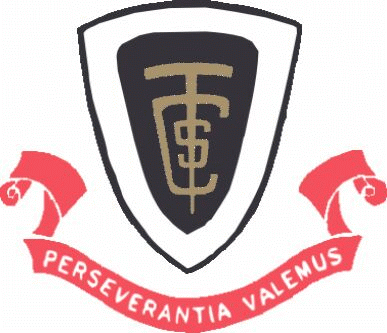 SIR CHARLES TUPPER SECONDARY SCHOOL419 East 24th Avenue, Vancouver, BC, V5V 2A2tuppermini@gmail.comwww.tupperminischool.caPhone: (604) 713-8233SECTION A - STUDENT INFORMATIONSECTION B - PARENT/GUARDIAN INFORMATIONSection C – Getting to know youSECTION D - ACADEMIC REPORTS